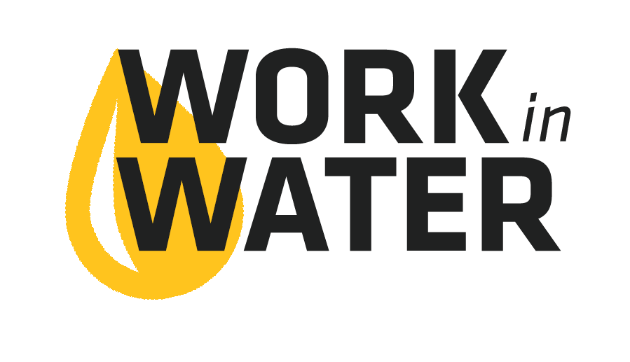 Student Evaluation of Work in Water ExperienceThank you for participating in the Work in Water Experience. We hope you enjoyed the workshop and field trips to the treatment plant(s).  We would like to hear what you thought of your Work in Water Experience. Please answer the questions below as honestly as possible. We’ll use your feedback to continue to make the program the best it can be. Please check the box that most accurately describes how much you agree or disagree about your experience at the workshop.What is the most important thing you learned during your Work in Water Experience? What was the best part of your Work in Water Experience?What could Work in Water planners do next year to make this event even better?Strongly AgreeAgreeDisagreeStrongly DisagreeI learned something new about water treatment in my community. Drinking water and wastewater treatment is a valuable service my community provides. I feel like the workshop was helpful in providing me with information about a possible future career.I’m more likely to consider a career in water treatment as a result of this workshop. I told someone else (family/friends) about what I learned at this workshop.Overall, I liked the workshop.I plan to apply for the Work in Water Internship.